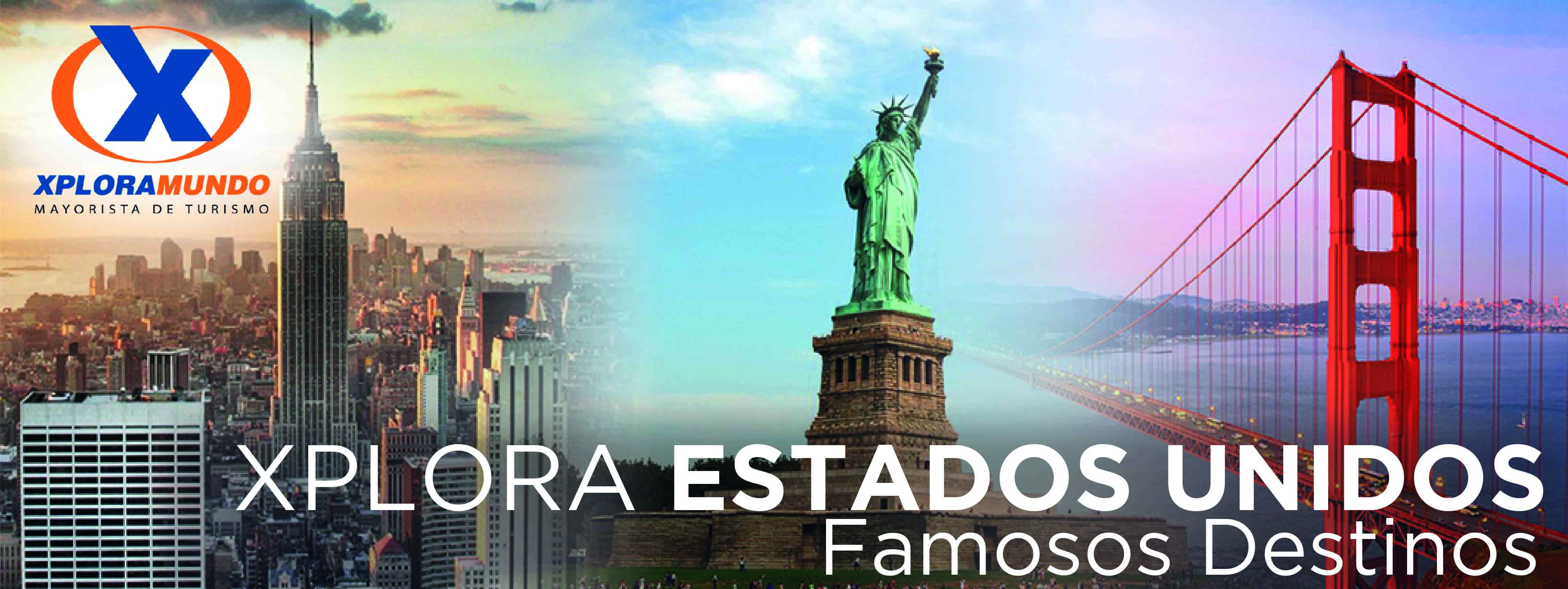 IMÁGENES DEL ESTE 202009Días / 08Noches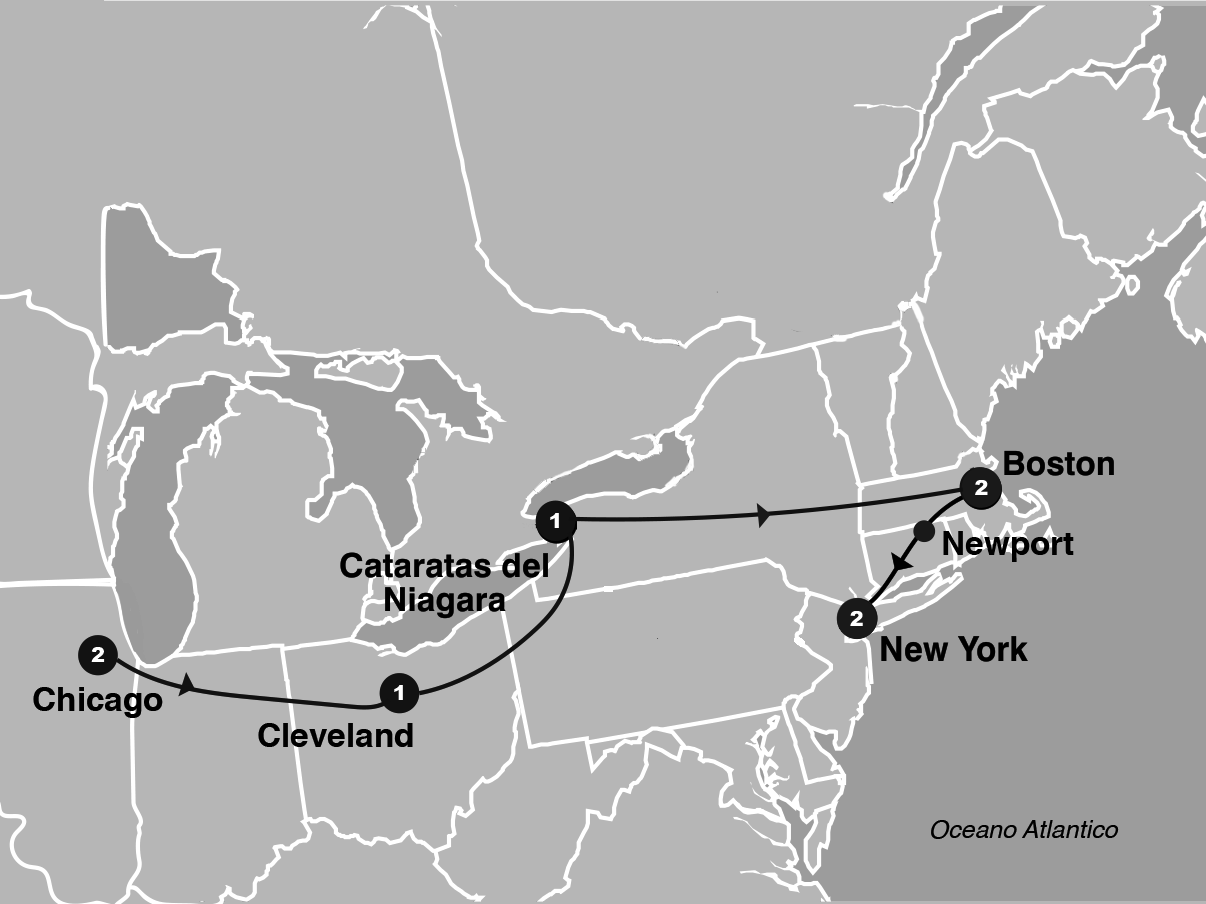  SALIDAS GARANTIZADAS ****2020****Junio           	11Julio                  	2 23Agosto          	6 27Septiembre       	10 24ITINERARIODia 1: Chicago Recepcion en el aeropuerto y traslado al hotel. Resto del dia libre. Alojamiento Dia 2: Chicago Desayuno Americano. Comenzaremos el recorrido en el area financiera con la visita a uno de los edificios mas altos del mundo: La Torre Willis (antiguamente llamada Sears) y tendremos la oporuntidad de admirar la panoramica de varios edificios notables: el First Chicago Bank Plaza, Civic Opera House, City Hall y el imponente edificio del Estado de Illinois. Recorriendo Wacker Drive a lo largo del Rio Chicago tendremos una perfecta vista del MerchandiseMart( quepertenecio a la familia Kennedy) y de las torres Marina City. Al desplazarnos hacia el sur, visitaremos la Universidad de Chicago y por la via del Lake Shore Boulevard, llegaremos al area de los museos que ademas nos regala la mejor vista panoramica de la ciudad. De regreso al hotel pasaremos por los parques Grand y Millennium. Tarde Libre. Alojamiento Dia 3: Chicago / South Bend / Cleveland Desayuno Americano, Almuerzo, Hoy partimos de Chicago, en el camino pasaremos por South Bend, donde se encuentra la Universidad Catolica de Notre Dame. Seguimos a Shipshewana donde almorzaremos (incluido) y tendremos tiempo para observar la vida de los Amish de la zona. Llegaremos a Cleveland a ultimas horas de la tarde. Alojamiento. Dia 4: Cleveland / Niagara Falls Desayuno Americano. Esta mañana visitaremos el Rock and Roll Hall of Fame (Admision Incluida) tendran tiempo para recorrer y aprender la historia detras de la musica. Luego continuamos viaje a Niagara Falls donde llegaremos a media tarde. Alojamiento. Dia 5: Niagara Falls / Boston Desayuno Americano. Por la manana completaremos la visita de las Cataratas y a la hora indicada salida hacia la ciudad de Boston. Alojamiento. Dia 6: Boston Desayuno Americano. Por la manana visita de la ciudad: Universidad de Harvard, Plaza Copley frente al cual se encuentra la iglesia de la Trinidad; el barrio de Back Bay; Faneuil Hall (centro comercial); el Mercado Quincy y otros puntos de interes. Tarde Libre. AlojamientoDia 7: Boston / Newport / New York Desayuno Americano. Partimos por la manana rumbo a la ciudad de Nueva York. En el camino haremos una parada en Newport para ver esta ciudad encantadora conocida como la capital de los botes de vela de Estados Unidos. Luego del almuerzo (no incluido) continuaremos hacia a la ciudad de Nueva York donde llegaremos a media tarde. Alojamiento Dia 8: New York Desayuno Americano. Visita de la ciudad. En camino al Alto Manhattan a lo largo del Central Park pasaremos por el Lincoln Center, el edificio Dakota y StrawberryFields. Tras una breve parada en Central Park para ver la placa "Imagine" en homenaje a John Lennon, continuamos a Harlem. Luego de un recorrido por la zona bajamos por la 5ta Avenida donde veremos los Museos; Metropolitano, Frick y Guggenheim. Pasando frente a la catedral de StPatrick's y Rockefeller Center haremos una breve parada en plaza Madison para tener una vista del FlatironBuilding y EmpireState. Se continua hacia el Bajo Manhattan, pasando por Greenwich Village, Soho, Chinatown, la pequena Italia, Wall Street, la iglesia de la Trinidad y la Capilla San Pablo. Desde aqui caminaremos con nuestro guia hasta Battery Park. Desde este historico parque podemos admirar la Estatua de la Libertad. Aqui los pasajeros pueden optar por quedarse para visitar lugares de interes del bajo Manhattan o regresar en el autobus hasta la calle 34.Resto del dia libre. Alojamiento. Dia 9: New York Desayuno Americano. A la hora indicada traslado al aeropuerto. CHECK OUT del hotel debera ser antes de las 12:00PMFin de nuestros serviciosPROGRAMA INCLUYE:Circuito basado en hotel turista y/o turista superiorIncluye 1 AlmuerzoIncluye 8 Desayunos AmericanosIncluye Admision a la torre de Willis - Ex Sears TowerIncluyeAdmision al Rock and Roll Hall of FameIncluye Crucero Maid of theMist - Opera de Mayo a Octubre.Incluye manejo de 1 maleta por pasajero durante el recorrido,maletas adicionales seran cobradasIncluye Traslados de llegada y salidaTour del Alto y Bajo ManhattanImpuestos Ecuatorianos: IVA, ISDPRECIOS POR PERSONA EN US$**APLICA PARA PAGO EN EFECTIVO, CHEQUE O TRANSFERENCIA**CONSULTE NUESTRO SISTEMA DE PAGO CON TARJETA DE CREDITOHOTELES SELECCIONADOS:Chicago        			Hampton Inn Chicago Downtown/Magnificent MileCleveland                         	Wyndham Cleveland Hotelat Playhouse SquareNiagara Falls                    	Sheraton at the FallsWakefield                         	Four Points by SheratonWakefield Boston HotelQuincy                             	Best Western Adams InnNew York                    		Holiday Inn Express MidtownWestHOTELES DE RECOGIDA:8:00 	 Hampton Inn Chicago Downtown/Maginificent MileNOTAS:NO INCLUYE TICKET AEREOCircuito se realizara en español y/o portuguesConfirmación de los hoteles definitivos estarán disponibles 30 días antes de la salida. Es responsabilidad de la agencia vendedora de solicitar dicha información.En caso de no reunir número suficiente de participantes, circuito se realizara en modernos minibuses o vanes.Es responsabilidad de la agencia informar el hotel donde se presentara el pasajero para la salida del circuito al momento de confirmar la reserva.Precio de los circuitos incluyen visitas y excursiones indicadas en itinerario.Precios sujetos a cambio sin previo aviso y disponibilidadTarifas no aplican para fechas de congresos y/o eventos especiales**Para nosotros es un placer servirle**SALIDASSGLDBLTPLCUACHD2020
Junio 11
Julio 2 23
Agosto 6 27
Septiembre 10 2433192219193917631140